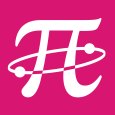 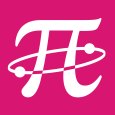 ABC est un triangle quelconque avec I le milieu de son coté [AB] et J le milieu de son côté [AC].
Les médianes (AJ) et (CI) se coupent en G. K est le milieu de [AC].L’objectif de cette activité est de montrer que la médiane (KB) passe aussi par G et que le point G est situé aux deux tiers d’une médiane.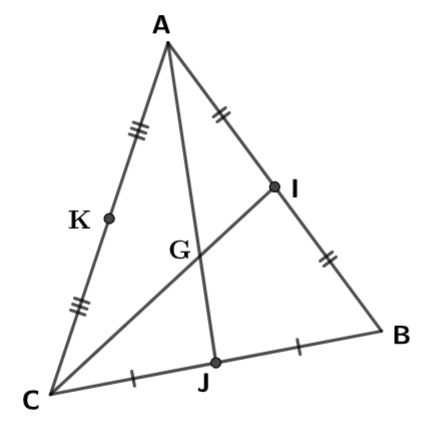 a) N est le symétrique de G par rapport à I. Placer le point sur la figure.b) M est le symétrique de G par rapport à J. Placer le point sur la figure. Montrer que ANBG est un parallélogramme.Montrer que GBMC est un parallélogramme.Montrer que NACM est un parallélogramme.Montrer que CG = 2 GIa) Montrer que (KG) et (CM) sont parallèles.b) Montrer que (BG) et (CM) sont parallèles.c) En déduire que G appartient à la médiane (KB).Correction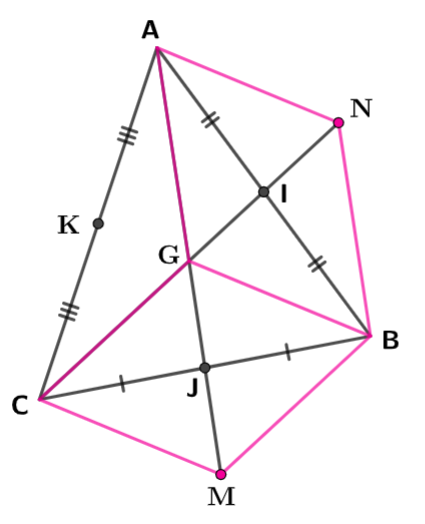 a) N est le symétrique de G par rapport à I. Placer le point.b) M est le symétrique de G par rapport à J. Placer le point. Montrer que ANBG est un parallélogramme.I est le milieu de [AB] et de [GN],Or un quadrilatère qui a les diagonales qui se coupent en leur milieu est un parallélogramme,Donc ANBG est un parallélogramme.Montrer que GBMC est un parallélogramme.J est le milieu de [CB] et de [GM],Or un quadrilatère qui a les diagonales qui se coupent en leur milieu est un parallélogramme,Donc GBMC est un parallélogramme.Montrer que NACM est un parallélogramme.ANBG et GBMC est un parallélogrammeOr un parallélogramme a ses cotés opposés parallèles et de même longueur, Donc on a d’une part NA = BG et (NA)//(BG) et d’autre part BG = MC et (BG)//(MC).On en déduit que NA = MC et (NA)//(MC)Or un quadrilatère qui a deux cotés opposés parallèles et de même longueur est un parallélogramme, Donc NACM est un parallélogramme.Montrer que CG = 2 GINACM est un parallélogramme,
Or les diagonales d’un parallélogramme se coupent en leur milieu,Donc G est le milieu de [AM] et donc CG = GN.
De plus, GN = 2 GI donc CG = 2 GI.	a) Montrer que (KG) et (CM) sont parallèles.Dans le triangle CAM, K est le milieu de [AC] et G est le milieu de [AM]
D’après le théorème de la droite des milieux,On a (KG)//(CM).b) Montrer que (BG) et (CM) sont parallèles.GBCM est un parallélogramme, donc ses côtés opposés sont parallèles et ainsi (BG)//(CM).c) En déduire que G appartient à la médiane (KB).On a (KG)//(CM) et (BG)//(CM)Or si deux droites sont parallèles, toute parallèle à l’une est parallèle à l’autre Donc (KG)// (BG)
Les deux droites ont un point commun donc G, K et B sont alignés.G appartient donc à la médiane (KB).